Dobrý den,

děkujeme za Vaši objednávku, kterou tímto potvrzujeme.

Zboží bude dodáno na Vámi uvedenou adresu.

S pozdravem 


Bc. Xxxxx Xxxxx
Assistant
 
TECOM Analytical Systems CS spol. s  r.o.
K Fialce 276/35, 155 00 Praha 5
Czech Republic
Tel.:       +xxx xxx xxx xxx
Web:     www.tecom-as.com
IČ 15889785, DIČ CZ15889785, zapsáno v OR MS v Praze
Vienna - Prague - Budapest - Bratislava10:08 (před 38 minutami)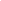 